Publicado en Huesca el 10/06/2024 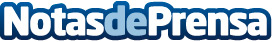 EBSerco Consulting presenta su nueva plataforma "International Consultant" para optimizar el asesoramiento a empresas internacionales El experto en asesoramiento contable, fiscal, laboral y judicial acaba de anunciar el lanzamiento de su nuevo portal, "International Consultant". Esta innovadora plataforma está diseñada para ofrecer servicios especializados a empresas y profesionales de todo el mundo, facilitando su expansión y operaciones en el mercado españolDatos de contacto:Xavier SarriDirector General973221544Nota de prensa publicada en: https://www.notasdeprensa.es/ebserco-consulting-presenta-su-nueva_1 Categorias: Internacional Finanzas Aragón Recursos humanos Oficinas Consultoría Digital http://www.notasdeprensa.es